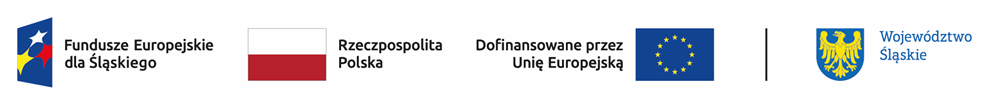 Wyniki oceny projektów w ramach naboru nr FESL.10.23-IZ.01-023/23 – grupa 1 (ocena negatywna)Działanie 10.23 Edukacja zawodowa w procesie sprawiedliwej transformacji regionulpNumer w LSITytuł projektuWnioskodawcaAdres wnioskodawcyWnioskowana wartość projektuWnioskowana dofinansowanieWynik ocenyPrzyznane punkty1.FESL.10.23-IZ.01-03C3/23Nowe kwalifikacje zawodowe szansą na sukces.FUNDACJA POLSKIEJ AKADEMII NAUKul. Spokojna 120-400 Lublin9 711 251,009 711 251,00Negatywny02.FESL.10.23-IZ.01-03D7/23Innowacyjna ścieżka edukacji zawodowej dla zrównoważonego rozwoju regionalnegoŁĘTOWSKI CONSULTING Szkolenia, Doradztwo, Rozwój Mateusz Łętowskiul. Stanisława Staszica 2043-600 Jaworzno4 730 661,394 730 661,39Negatywny0